Actividades: (Si no puedes imprimir  , puedes transcribir y desarrollar estas actividades en tu cuaderno de E. Física)1.-Pinta sólo los alimentos saludable y  luego dibújalos dentro de la manzana. 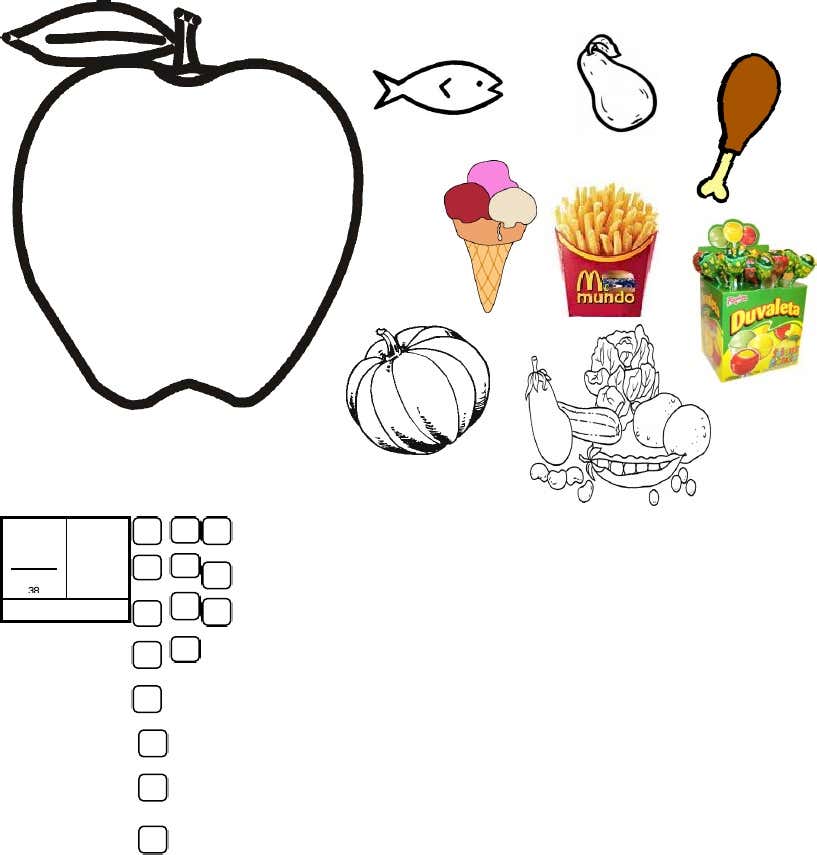 2.-Escribe en la siguiente tabla,   deportes  terrestres acuáticos, aéreos. 3. Dibuja o pega recortes de un deporte individual y otro grupal.No olvides escribir el nombre del deporte.terrestresAcuáticos aéreos